OBEC HŘEBEČ,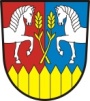 nám Draha 75, 273 45 Hřebeč, tel. 312 253 375, e-mail: obec@hrebec.czžádost o Zrušení hrobového místaÚdaje o nájemci (popř. vlastníku hrobového zařízení či právním nástupci nájemce/vlastníka): Jméno a příjmení: ……………………………………………………………………………………………………………………………….Adresa: ………………………………………………………………………………………………………………………………………………..Žádám tímto o zrušení hrobového místa č. …………………… na veřejném pohřebišti v Hřebči.Já níže podepsaný/á čestně prohlašuji, že jsem hrobové zařízení (pomník, náhrobek, rám 
a další) včetně urny/uren řádně odstranil/a, hrobové místo řádně vyklidil/a a že nemám zájem o další užívání tohoto místa.Tímto je hrobové místo volné k dalšímu použití. V …………………………………. dne ……………………...………… ……………………………………….………………………………………………………………………………………..podpis nájemce popř. vlastníka hrobového zařízení či právního nástupce nájemce/vlastníka) V Hřebči dne …………………………….                                                                      			 ………………………………………………………..                              potvrzení obecního úřadu